                        JARDIN BOTANICO NACIONAL 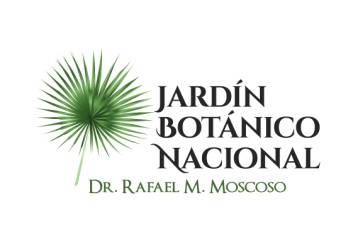 RELACION DE ÓRDENES DE COMPRAS POR DEBAJO DEL UMBRALCORRESPONDIENTE AL MES DE JULIO, 2023.              _____________________________                         Enmanuel Peña DuranTécnico de la División de Compras y ContratacionesNo.FECHANUMERO Y MODALID DE  PROCESOOFERENTE-PROVEEDORDESCRPCIONMONTO ADJUDICADONÚMERO ORDEN DE COMPRAS112/07/2023JARDIN BOTANICO-UC-CD-2023-0059Jose Miguel Beltres Contratación de servicio para mantenimiento, readecuación, reparación y pintura en áreas específicas y mobiliarios de la institución, según detalles.200,818.00JBN-2023-00111219/07/2023JARDIN BOTANICO-UC-CD-2023-0060Xiomara Especialidades, SRLContratación servicios para suplir alimentos empacados a brigada de personal obrero de otras instituciones, durante jornadas extra para mantenimiento del Jardín.145,140.00JBN-2023-00115325/07/2023JARDIN BOTANICO-UC-CD-2023-0061UVRO Soluciones Empresariales, SRLContratación de servicios de transporte, para reforestación, limpieza de playa y siembra, pautadas en diferentes fechas según expediente.85,000.00JBN-2023-00119427/07/2023JARDIN BOTANICO-UC-CD-2023-0063Impresos Odeth, SRLSuministro y confección de taquillas con logo, a ser utilizadas por la institución.8,260.00JBN-2023-00120527/07/2023JARDIN BOTANICO-UC-CD-2023-0062QE Suplidores, SRLAdquisición de arroz, aceite, café y galletas a ser utilizados en áreas específicas de la institución. 173,163.00JBN-2023-00121